KLASA VIII a23-24.06.2020Temat: Analiza zadań z egzaminu ósmoklasisty 2019/202025.06.2020Temat: Analiza pracy na lekcjach matematyki w klasie VII,             wnioski do dalszej pracy w wybranych szkołach.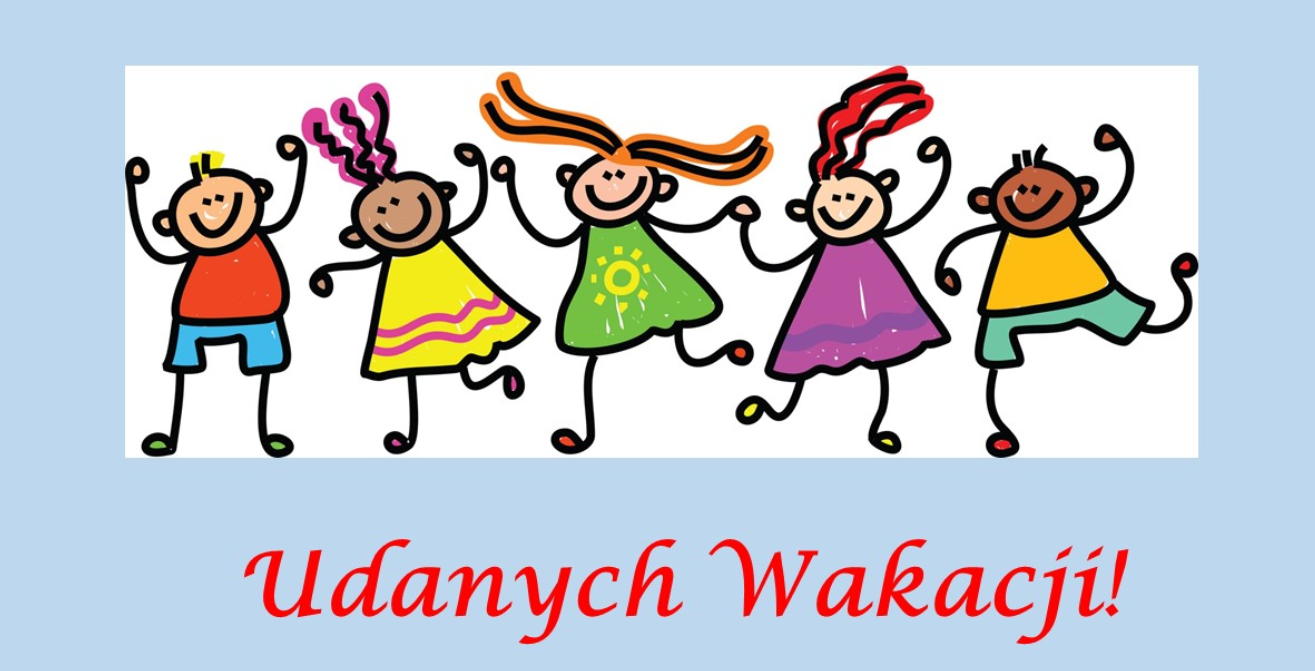 